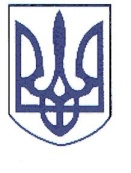 РЕШЕТИЛІВСЬКА РАЙОННА РАДАПОЛТАВСЬКОЇ ОБЛАСТІсьоме скликанняП Р О Т О К О Лпленарного засідання тридцять другої позачергової сесії23.10.2019			Кількісний склад ради – 34 депутати Присутні –  21/список додається/Запрошені – 44 /списки додаються/Головував: Колотій С.В.Секретаріат: Бредун В.Г., Срібний М.І.Депутати одноголосно підтримали пропозицію головуючого розпочати роботу сесії. Обрано секретаріат пленарного засідання (результати відкритого поіменного голосування додаються до протоколу).Порядок денний прийнято за основу („за“ – 21, „проти“ – немає, „утримались“ – немає). Результати відкритого поіменного голосування додаються до протоколу.ВИСТУПИЛИ:1. Колотій С.В. - голова районної ради, який сказав, що до порядку денного включено депутатський запит Лисяк О.І. щодо невиплати заробітної плати за першу половину жовтня непедагогічним працівникам. За наполяганням Лисяк О.І. зачитав її запит. 2. Депутат Коцар О.І., який вніс до порядку денного усний депутатський запит щодо інформування районної державної адміністрації на наступній сесії районної ради про готовність доріг, якими підвозитимуться учні в навчальні заклади району, до експлуатації у зимовий період,Запитав, чому в порядку денному немає питань про заяву Колотія С.В. за власним бажанням, його відмови і відмови заступника від надбавок до зарплат (якщо район страждає, то необхідно починати з себе), відмови від автомобіля (можна користуватися автобусом). 3. Колотій С.В. - голова районної ради, який сказав, що до порядку денного внесено вищезазначений усний депутатський запит Коцара О.І.Порядок денний прийнято в цілому („за“ – 20, „проти“– немає, „утримались“ – 1). Результати відкритого поіменного голосування додаються до протоколу.Порядок денний:Депутати ухвалили регламент роботи пленарного засідання ради („за“ – 21). Результати відкритого поіменного голосування додаються до протоколу.ВИСТУПИЛИ:1. Головко Л.В. – вихователь Глибокобалківського НВК «Школа І-ІІ ступенів – дитячий садок», яка сказала, що право на дошкільну освіту гарантовано державою. Фінансування здійснюється за рахунок місцевих або державних коштів. Решетилівський район – дотаційний. У свій час депутати затвердили заробітну плату на пів року. Працівники вимагають, щоб депутати внесли в кошторис кошти на заробітну плату. Не тільки технічні працівники фінансуються з районного бюджету, а й районна рада, трудовий архів, соціальна сфера. Запитала, чому тільки технічні працівники залишилися без заробітної плати. Реально у деяких дитсадках по 3 дітей і 5 осіб – обслуговуючий персонал. Коли Зінченку В.Г. задавали питання, чому їх фінансують, то він відповів, що не є їхнім засновником. У Глибокій Балці є діти в школі, в дитсадку, вони не повинні кудись їхати.І.СЛУХАЛИ: Колотія С.В. – голову районної ради, Черкуна І.П. – виконувача обов’язків голови райдержадміністрації, які інформували з питання про негативну ситуацію в галузі освіти району та шляхи виходу з неї (за проектом рішення).Зінченка В.Г. – начальника відділу освіти, сім’ї, молоді та спорту райдержадміністрації, який сказав про відсутність коштів на оплату енергоносіїв: до 2 млн.грн. борг за минулий рік і не передбачено на цьогорічний опалювальний період у кошторисі. Також штрафні санкції за 2015 рік за газ. Є проблематика по підвезенню. Частина автобусів не рухається, є домовленість про фінансування і підвезення хоча б протягом 2 тижнів до канікул, якщо будуть якісь надходження, то й до кінця року.  Вдячний с/г підприємствам, сільським радам, які надали кошти для підвезення.По дошкіллю (11 ДНЗ) у кошторисі передбачена заробітна плата на 11 місяців. Проаналізувавши залишки, які не можна буде використати до кінця року, планується закрити заробітну плату до кінця року.   Найболючіше – заробітна плата непедагогічних працівників шкіл і НВК. Потрібно близько 800 тис.грн. На вересень було виділено з перевиконання, у жовтні зібрали залишки – 270 тис.грн. Після виплати розрахункових працівникам, які залишили галузь, залишилось близько 211 тис.грн. У кошторисі можна зняти 200 тис.грн. з пального. Його не вдасться закупити, бо через 10 днів заблокують рахунки і видатки по незахищених статтях не здійснюватимуться. Вжито заходів з економії по методичному кабінету. Можна зібрати близько 700 тис.грн. при потребі 800 тис.грн. Баланс можна буде побачити, коли керівники подадуть табелі. Проблематика залишається на листопад-грудень цього року. Загального бачення виходу з ситуації він не має. Складна ситуація по температурному режиму. У ДНЗ температура 10-12 градусів і батьки не приводять дітей. Покровський дитсадок відвідує 50% дітей. Є серйозні проблеми з постачанням газу. Ліміти, він сподівається, надійдуть на листопад. Необхідна підготовка теплогенераторних до опалювального сезону. Найбільш критична ситуація по підготовці по таких об’єктах: Шамраївський НВК – встановлення модема, 30 тис.грн., Шевченківська школа – повірка лічильника, 20 тис.грн., Лобачівський НВК – встановлення модема, 30 тис.грн., Покровський садок можна опалювати на існуючому обладнанні до певного терміну. Глибокобалківський НВК – з початку року закладалися кошти, але не було фінансування. Певні роботи виконані в борг. Якщо кошти будуть надходити, то роботи виконаються. Частину коштів по придбанню дороговартісного обладнання передбачали по соціально-економічному розвитку. Це 191 тис.грн. – придбання модемів, лічильників. Кошти тиждень знаходяться без руху. Необхідно якнайшвидше віднайти 20 тис.грн. і проплатити повірку лічильника у Шевченківській школі, оскільки 100 дітей не можна перемістити наявним транспортом. Зараз температура навколишнього середовища дуже комфортна, тому декілька тижнів заклади працюють без опалення.На наступному тижні буде прийматися рішення про роботу закладів або канікули.  Запитання-відповіді:1. Храпач Л.І. – жителька с.Шамраївка, запитала, чи робили розрахунки, скільки коштів треба на кожну школу, чому сільський голова не звітує, де гроші за продану землю, від забруднення екології заправкою, чому садок не береться на баланс сільської ради. Колотій С.В. - голова районної ради, відповів, що питання про утримання дитсадків сільськими радами уже порушується давно. Засновником закладу є сільська рада, а утримання згідно зі ст.89 Бюджетного кодексу – на районному бюджеті. Зараз коштів у ньому немає. Якщо сільська рада має бажання і можливість утримувати, то усі «за».  Храпач Л.І. – жителька с.Шамраївка, запитала, де податки від одноосібників, від фермерів.Колотій С.В. - голова районної ради, відповів, що на сесії голова бюджетної комісії В.Сербак прозвітував про це.Підгора Н.М. – Шевченківський сільський голова, яка відповіла, що на сьогодні склалася ситуація, що не виконується дохідна частина сільського бюджету. Із 2016 року заклади освіти завжди підтримувались із сільського бюджету. Виділялися кошти на підвіз, харчування, придбання. 19 грудня 2017 р. на сесії сільської ради було виділено 285 тис.грн. на заробітну плату непедагогічним працівникам. Була фінансова можливість.	Щодо податків. У жителів с.Шамраївка завжди складається враження, що все робиться на території с.Шевченкове, а інтереси Шамраївки ігноруються. Це не так. Надходження від агроформування «Добробут», від шамраївських фермерських господарств не такі і великі. Минулого року було виділено на 140 тис.грн. більше на Шамраївку, ніж отримано податків.Із 4 тис.700 га ріллі сільської ради – 1015 га у одноосібників. Зрозуміло, що ПДФО у сільську раду не йде. У цьому році навіть 20 тис.грн. сільська рада не може виділити на школу. На минулій сесії виділено 20 тис.грн. на підвезення учнів шамраївським автобусом. Його маршрут найдовший. Підвозяться діти з Буняків, Говтви. Їхня сільська рада не надає кошти на підвезення. Крім того Шевченківською сільською радою дається субвенція на харчування усіх дітей пільгових категорій і учнів 1-4 класів.Храпач Л.І. – жителька с.Шамраївка, запитала, коли буде виплачена заробітна плата.Зінченко В.Г. – начальник відділу освіти, сім’ї, молоді та спорту райдержадміністрації, відповів, що сподівається, що до кінця місяця візьмуть позичку. Усі працюють над тим, щоб закрити жовтень. Дошкілля повинно існувати найближче до місця проживання, але величезне питання, де знайти кошти.2. Калюга Ю. – жителька с.Сухорабівка, запитала, чому міністерство розробляє програми для розвитку дитсадків у сільській місцевості, а в районі склалася така ситуація.  Зінченко В.Г. – начальник відділу освіти, сім’ї, молоді та спорту райдержадміністрації, відповів, що під кожну програму, можливо, буде фінансування. Зараз без допомоги засновника (сільських рад), аграріїв, небайдужих громадян освіта не може існувати. Якби була державна субвенція на зарплату, це набагато б спростило ситуацію. Зараз усі видатки – на місцевому бюджеті, який не витримує таке навантаження.3. Депутат Лисяк О.І. запитала про яку позичку на виплату заробітної плати йдеться.Зінченко В.Г. – начальник відділу освіти, сім’ї, молоді та спорту райдержадміністрації, відповів, що з початку цього року район живе на позичках. Яресько Н.В. – начальник фінуправління райдержадміністрації, відповіла, якщо будуть взяті фінансові зобов’язання на заробітну плату, фінуправління оформить у відділенні Державного казначейства позичку на цю суму.Депутат Лисяк О.І. запитала, чому не профінансовано 190 тис.грн. на Глибокобалківський НВК.Яресько Н.В. – начальник фінуправління райдержадміністрації, відповіла, що в середньому в країні навчання одного учня коштує 21 тис.грн., у деяких школах нашого району – до 70 тис.грн. Тому річна сума була використана за пів року. 190 тис.грн. не профінансовані у зв’язку з тим, що їх немає. На незахищені видатки позичка не надається.Депутат Лисяк О.І. запитала, чому не виконали рішення депутатів, її не влаштовує відповідь, бо коли формували бюджет, то враховували фінансові можливості, а зараз коштів немає. Яресько Н.В. – начальник фінуправління райдержадміністрації, відповіла, що бюджет на І півріччя збалансований позичкою, її не можна використовувати на незахищені видатки. Депутат Лисяк О.І. запитала, чому депутати затверджують бюджет, але це неважливо, вони не потрібні і нічого не можуть вирішити.Яресько Н.В. – начальник фінуправління райдержадміністрації, відповіла, що на І півріччя доходів стояло менше, ніж видатків, і бюджет був збалансований позичкою. У ІІ півріччі почались проблеми із заробітною платою. Тому знову немає коштів на незахищені видатки. Депутат Лисяк О.І., яка сказала, що вдома плануються витрати під реальні кошти, а тут виходить, що планується одне, а через пів року входить щось інше.Депутат Кошовий П.М. запитав, чи це були кошти із субвенції з державного бюджету.Колотій С.В. - голова районної ради, відповів, що 190 тис.грн. закладали у бюджеті, за виконані роботи повинні заплатити, вони не стосуються шкафної і не впливають на можливість розпочати опалювальний сезон.  4. Депутат Кошовий П.М. запитав, чи ці кошти закладені на жовтень-грудень?Яресько Н.В. – начальник фінуправління райдержадміністрації, відповіла, що на І півріччя.Депутат Кошовий П.М. сказав, що одна з причин цього стану – прийняття незбалансованого бюджету. Він говорив, що не можна приймати бюджет, коли усі установи фінансуються на 100 відсотків, а освіта – на пів року. Це абсолютно неправильно. Запитав, чому не попередили працівників у травні про зміну істотних умов праці, а викликали директорів шкіл і спонукали їх, щоб вони змусили працівників шкіл написати заяви. Треба було передбачити ситуацію. Сьогодні депутати повинні проголосувати за зміну істотних умов праці. Запитав, чому згідно з чинним законодавством, якщо немає фінансування, не було розпорядження голови райдержадміністрації про попередження працівників освіти.Зінченко В.Г. – начальник відділу освіти, сім’ї, молоді та спорту райдержадміністрації, відповів, що він зробив висновок, що депутат Кошовий П.М. погоджується з тим, що навчальні заклади повинні працювати без технічних працівників. Тобто ще у червні працівників повинні були попередити і звільнити. Така ситуація була у минулому і позаминулому році. Проте кошти у район надходили і сподівання керівництва було на те, що кошти рано чи пізно надійдуть. Депутат Кошовий П.М. сказав, що проблему треба вчасно вирішувати у законний спосіб.Зінченко В.Г. – начальник відділу освіти, сім’ї, молоді та спорту райдержадміністрації, відповів, що як тільки він дізнався, що субвенції не буде, то одразу зібрав директорів і сказав людям правду. Працівники повинні були знати, що є величезна проблема. Потім було ще три наради директорів, на яких пояснювали ситуацію.5. Депутат Коцар О.І., який сказав, що з таким керівником райдержадміністрації за пів року ситуація ускладнилась. Співпраця голови районної ради з райдержадміністрацією, міською радою повинна бути законною і діловою. Налагодження ділових зв’язків, прийняття бюджету – його відповідальність. І тих, хто голосував чи не голосував. Він у лютому говорив про шкільні автобуси. Треба було їх оглянути, пройшов час, ніхто не займався. Запитав, чи були створені умови для оптимізації: придбані чи відремонтовані автобуси; чи допоміг проект GIZ «Інтернет для села»; чи не можна було перейти на альтернативні види палива у садках, де можна було трохи зекономити, звернутися до фермера чи у лісництво за паливом.У минулому році 8 млн.грн. «впали з неба». У цьому році керівники готувалися до виборів. Після нового року буде об’єднання.  Райони укрупнюватимуться. За ці роки не було створено жодної комісії, яка б дослухалася до громад, як вони хочуть об’єднуватись. Бюджетна комісія працює лише по передачі об’єктів.І наостанок. На початку сесії він запитував, чи немає у голови ради бажання внести питання про його заяву.Колотій С.В. - голова районної ради, відповів, що він ніколи не дезертирував. Є законні способи, якщо 18 депутатів виявлять бажання, то він складе повноваження, діятиме в межах закону. Депутат Коцар О.І. сказав, що голова районної ради порушує Регламент, бо він не закінчив свій виступ. 12 депутатів підписали звернення, щоб скликати позачергову сесію щодо проблем в освіті. А голова районної ради запитав на президії  про проект рішення.6. Депутат Пасічниченко О.М., який сказав, що обговорюється не зарплата педагогів і не опалення приміщень, а умови виховання дітей, які повинні пройти процес соціалізації, вони мають виховуватись у колективі. Якщо зараз йдеться про закриття дитсадків, то це відмова виховувати дітей.  Винного знайти – легше усього, тільки, чи легше від цього дітям?  Якщо у бюджеті немає коштів, то можна багато чого напроектувати, але їх немає. Він не знає, де їх взяти. Запитав, якщо зараз зібрати людей, які зможуть фінансово допомогти, яку суму їм озвучать, скільки треба зібрати, щоб дитячі садочки існували. Зінченко В.Г. – начальник відділу освіти, сім’ї, молоді та спорту райдержадміністрації, відповів, що до нового року заробітна плата – це 480тис.грн. в місяць на усю мережу. Депутат Пасічниченко О.М. запитав, чи ці кошти треба дати до нового року, чи до квітня.Зінченко В.Г. – начальник відділу освіти, сім’ї, молоді та спорту райдержадміністрації, відповів, що це залежить від того, який бюджет буде у наступному році. Цей рік закінчується не з гарними показниками. 480-490 тис.грн. – заробітна плата по дошкіллю і до 800 тис.грн. – заробітна плата непедагогічних працівників по школах в місяць.ВИСТУПИЛИ:1. Колесніченко В.В. – депутат Решетилівської міської ради, який сказав, що у ситуації, яка склалася, є об’єктивні і суб’єктивні причини. Усі існують за рахунок податків і зборів. Сьогодні левова частина податків, які збирає район, йде на міську раду. Більшість людей мешкає і працює в Решетилівці. Міська рада дивиться на районний бюджет, як на меншого брата, а, можливо, взагалі не бачить. Тут є суб’єктивна причина – відсутність комунікації, не було створено договірних відносин, щоб міський бюджет надавав у повному обсязі субвенцію районному бюджету. У 2015 році усі поїхали дивитися досвід Хмельниччини щодо об’єднання громад.  Спочатку вирішили об’єднуватися, пройшов час – відмовилися. Коли треба відповідати, то відповідальність перекладається на когось. Гроші потрібно заробляти, а потім ділити. Не скрізь така ситуація в області по освіті, тільки в 2 чи 3 районах. Решетилівщина має розширену мережу закладів освіти. На десятикілометровій відстані розташовано 3 навчальні заклади:  Шевченківка (наповнюваність 80%)-Шамраївка-Пащенки поруч. З часом доведеться це змінювати. У бізнесі ніхто б такого не дозволив.Ситуація виникла набагато раніше. Депутати приймали програму соціально-економічного розвитку, прийняли звіт голови райдержадміністрації три місяці тому і не питали, як буде далі. Райдержадміністрація пропонувала деякі кроки, але депутати не погодились.Усі самоусунулись: народний депутат, який обіцяв захищати інтереси наших людей, депутати обласної ради. Районна рада залишилась наодинці з проблемою. Запитав, де пропозиції сільських голів. Кожен повинен почати з себе. Необхідно проаналізувати сільські бюджети, звертатись, адже безвихідних ситуацій не буває. Або, можливо, це будуть канікули, відпустки.Треба включити усі можливі важелі, не тільки критикувати, а й зрушувати ситуацію з місця. 2. Колотій С.В. - голова районної ради, який сказав, що ніхто не хоче закрити дитсадки, але якщо не буде організований сезонний режим роботи, то вони можуть бути втрачені.Коли говорили про оптимізацію шкіл, то сподівались на допомогу влади. Діти не винні у ситуації. Якщо завтра прийде додаткова дотація, то вона без проблем буде розподілена на заробітну плату, енергоносії. Хтось казав, що об’їзди не мали ефекту. Але це не так. Було багато пропозицій. У приміщенні Друголиманського дитячого садка є електрокотел, школярі можуть там перезимувати, щоб не їздити. Але уже сьогодні принесли звернення, що так порушуються санітарні норми. Необхідно зберегти школи і дитячі садки хоча б до кінця навчального року. Треба перестати звинувачувати одне одного і йти до спільного рішення. 3. Храпач Л.І. – жителька с.Шамраївка, яка сказала, що батьки погоджуються оплачувати харчування учнів 1-4 класів.4. Депутат Вовк В.О., який сказав, що депутати не вирішують основне питання. Ніхто не сказав, де взяти кошти. Якщо аналізувати наданий депутатам папірець, то кошти знаходяться. Щодо методкабінету. Залишилось наполовину менше учнів. Договорів про співфінансування немає і не буде. За це повинен хтось відповідати. Міська рада не помічає району, бо у сьогоднішній президії немає керівників. Необхідно, щоб методкабінет фінансувався 50 на 50.Централізована бухгалтерія – ще майже мільйон. Тут ще, може, щось є.Районна рада. Району не залишилось. Фінансування 100 відсотків на 50 відсотків залишку району. Якби працювали над бюджетом, то нехай би фінансувалися. Але є такі питання, які важко логічно зрозуміти, зокрема, як фінансуються заклади культури, спорту, медицини. У нього немає інформації, щоб почитати і знайти кошти.  Він не знає, наскільки потрібно було вкладати кошти в котли і переобладнання Глибокобалківської школи, якщо не планували її опалювати.До сільських рад потрібно звертатися, багато з них іде назустріч. Але у більшості з них немає перевиконання 105%, вільних залишків на кінець року не залишилось. На рахунках можуть бути кошти, але законно використати вони їх не можуть. Тільки з 1 січня, коли закладуть у бюджет.  На його думку, місцеві бюджети включають сільські, районний і обласний бюджети. Запитав, якщо отримано усі дотації, то де біда; якщо з обласного бюджету планувалося одне, а отримано частину, то чому немає решти. Він уже намірився писати заяву, бо соромно ходити на сесії, його думки і пропозиції не сприймаються. Уже немає тих керівників, які казали, що усе буде добре. Необхідно працювати над економією видатків районного бюджету і паритетній роботі з усіма, зокрема з міською радою. 	5. Самойленко С.О. – директор Кукобівського НВК «Школа І-ІІ ступенів-дитячий садок», яка сказала, що районна рада не шукає шляхів додаткових надходжень бюджету. На куртці Колесніченка В.В. написано «Кернел». Це підприємство платить усі податки в міську раду. Але воно має частину земель, розташованих на території сільських рад району. Запитала, чому не можна домовитися за говтвянські землі – платити у міський бюджет, за інші – у районний.	На сесію запрошувалась секретар міської ради, вона показала своє ставлення до районної влади, не прийшовши на засідання.	Самойленко С.О. особисто зверталась до народного депутата Кулініча О.І., але зрозуміла, що він месенджер не читає. Але голова обласної ради Біленький О.Ю. читає. Вона зверталась за допомогою щодо виплати заробітної плати непедагогічним працівникам. Його завуальована відповідь – об’єднання. 	Два дні тому з’являється його повідомлення про майданчик для воркауту, який потрібен, але, наприклад, футбольне поле закрите, щоб пограти комусь із району, треба платити. Стоять палети з тротуарною плиткою без освітлення, охорони. Запитала, якщо район зникне, то хто буде вчитися в аграрному ліцеї. До неї дійшли чутки, що гуртожиток аграрного ліцею – вже власність Олександра Юрійовича. Складається враження, що місто – це його власність. 	Депутати підтримають заяву голови районної ради про складення повноважень. Необхідно зекономити на собі. Запитала, хто знає, яка зарплата голови районної ради (чиста ставка). Верх цинізму – підвищення рангу голові районної ради з 1 вересня. Попросила пояснити, які його заслуги перед районом. Сказала, щоб влада показала приклад, відмовившись на 2-3 місяці від своїх заробітних плат. 	Зарплата п’ятьох працівників дошкільного підрозділу – 22,5 тис.грн. і зарплата Колесніченка А.В., Черкуна І.П. теж 20 тис.грн. Ситий голодного ніколи не зрозуміє.	Бидлом без освіти  краще керувати. Погано, що є ще думаючі люди. Не повинен один Зінченко відповідати. Прийдуть гроші на рахунок – він розпоряджається. 	Щодо газу – це нонсенс. Запитала, чому державні структури (освіта, медицина) є боржниками за газ; чому районна рада не відповідає за газ. Складається враження, що завдання влади – стерти державу. 40% світових чорноземів – в Україні, але скоро землі продадуть разом з людьми.  	Попросила голову районної ради домовитися з Біленьким О.Ю., с/г виробниками. Тільки із однієї машини «Нібулон» має 8 тис.грн. прибутку, треба шукати. 	6. Колесніченко В.В. – депутат Решетилівської міської ради, який сказав, що ТОВ «Говтва» агрокомпанії «Кернелгруп» працює на теренах 3 районів і має в обробітку 42 тис.га землі. Для нього першочерговим завданням було, щоб податки і платежі зайшли в Решетилівський район. Сьогодні податки сплачуються в міський бюджет. Є вимоги міжнародного аудиту, у нього немає таких важелів, щоб пояснити, чому підприємство має реєструватися на іншій території. У цілому підприємством завжди підтримуються сільські громади, воно долучається і допомагає вирішувати проблеми на партнерських засадах. Утримувати не в змозі. Влада повинна комунікувати, досягати певного результату.	7. Колотій С.В. - голова районної ради, який сказав, що послугами методичного кабінету міська рада не користувалась, тому він був скорочений. Вирішується питання щодо його подальшого функціонування, двоє осіб будуть працювати по методичній роботі у комунальному підприємстві. Централізована бухгалтерія обслуговує тільки район, крім ОТГ. З обласною радою про допомогу говориться майже щодня. 	Щойно зателефонували з приймальні народного депутата  і повідомили, що на наступному тижні він буде подавати звернення про внесення змін до державного бюджету на 2019 рік. Треба сподіватися, що додаткова дотація в обсязі 5 млн.грн. надійде.	8. Депутат Кошовий П.М., який сказав, що проблеми в галузі освіти існували давно. Проте усі влади їх вирішували. Те, що відбувається в освіті, як в цілому у районі, - це безлад і безвідповідальність. Коли не вистачає коштів, то відповідальна влада створює нові робочі місця, це дає нові податки, якщо це не вдається, вона робить усе для того, щоб перевести якомога більше підприємств, установ, організацій, для сплати коштів до районного бюджету. Вона економить і розпочинає саме з себе, з чиновницького апарату. Районна влада пропонує йти по шляху найменшого опору: закрити школи, звільнити людей тощо. Ефективність районної влади близька до нуля. Пряму відповідальність за галузь освіти несе керівництво районної ради, адже саме рада делегує райдержадміністрації повноваження в цій галузі. Районна влада нічого не зробила для наповнення районного бюджету, вона зробила все, щоб втратити кошти районного бюджету. Жоден чиновник не поїхав до с.Плоске, щоб зупинити його вихід із складу району. Це втрата мільйонів гривень від ренти. Утворення територіальної громади у складі Решетилівської селищної і Потічанської сілької рад – неправильний і нечесний крок по відношенню до решти району. Відповідальність за це повинно взяти керівництво області, району і ОТГ. Переважна більшість надбань райцентру – це спільна праця усіх громад району. 	Необхідно було чесно вибудовувати відносини з об’єднаною територіальною громадою. Натомість районна влада просто нищить район. Лише у І півріччі 2017 року районна влада профінансувала коштами районного бюджету видатки ОТГ на суму близько 2 млн.грн. Це продовжувалося у 2018 році і триває сьогодні. 	Щодо інформації, яку він попросив дати на комісіях. Загальна потреба коштів по співфінансуванню  (шкільні автобуси, трудовий архів, РЦССМ, місцева пожежна охорона, терцентр, централізована бухгалтерія, Центр ПМСД, ЦРЛ) – 12 млн.862 тис.грн. Із районного бюджету планувалося (жодна угода не підписана станом на 23 жовтня) – 7 млн. 415 тис.грн., із міського – 5 млн.785 тис.грн. Виділено з міського бюджету – 2 млн.867 тис.грн., недоотримано 2 млн. 917 тис.грн. 	Керівникам районної ради необхідно відмовитися від 50% надбавки. Якщо немає бензину на підвезення, то його немає і для голови районної ради. Це не проблеми освіти, бо був затверджений такий бюджет. Комусь на 12 місяців, а їй на 6. Якщо чогось немає, то немає всім. 	Запитав, який фонд оплати праці районної ради. 	Колотій С.В. - голова районної ради, відповів, що 1 млн.700 тис.грн.	Депутат Кошовий П.М., який сказав, що апарат освіти (методкабінет, централізована бухгалтерія, господарська група), який фінансується виключно з районного бюджету, сплатив податку 45 тис.грн. Якби за вересень вони заплатили податок з доходів фізичних осіб до районного бюджету, то це було б 10 ставок. Можна було б утримати дві школи. Це елементарні речі, щоб районна рада заплатила податок у районний бюджет. 	15 серпня 2017 року партійні «вожді» поїхали в кабінет до Біленького і Пісоцького і уклали угоду: якщо не обирають Кошового, то усе в районі буде нормально. Сьогодні він пропонує іншу угоду: Колотій С.В. складе повноваження, а Кошовий напише заяву, що він не претендуватиме на посаду голови районної ради.	9. Колотій С.В. - голова районної ради, який сказав, що є проект рішення, хоча відповідно до Регламенту його повинен подати ініціатор питання.	10. Депутат Кошовий П.М., який попросив пояснити, чому голова районної ради допустив, що на сьогодні не підписана жодна угода із ОТГ на співфінансування і чому на 23 жовтня більше половини коштів не надійшло. 	11. Колотій С.В. - голова районної ради, який сказав, що міська рада, хоч і без угод, надає ті кошти. Район сплачує тільки свою частку. Якщо ОТГ не додала, то і район не додасть. Те, що заплановано у бюджеті, заплачено. 	12. Депутат Кошовий П.М., який сказав, що не тільки угоди не підписані, але ще й сказано головою районної ради, що завтра не фінансуватимуться і ЦРЛ, і ПМСД, інше. 	13. Депутат Коцар О.І., який сказав, що голова повідомив, що телефонував Кулініч О.І. Не треба вводити людей в оману і чекати манни небесної. 	14. Колотій С.В. - голова районної ради, який зачитав проект рішення по пунктах.Запитання-відповіді:	1. Депутат Коцар О.І., запитав, чи проводила бюджетна комісія аналіз проекту бюджету на 2019 рік, де тоді була її робота. Можливо, були затверджені непершочергові видатки. Невідомо, як бюджетна комісія буде контролювати запропоноване рішення відповідно до п.5 проекту. 	Кацітадзе О.О. – голова постійної комісії, відповіла, що, на жаль, у складі бюджетної комісії не всі фінансисти. Комісія аналізувала проект бюджету на 2019 рік. При формуванні бюджету цифри доводить Міністерство фінансів, яке рахує доходи і видатки. Коли порівняли доходи з минулорічними, то визначають контрольною цифрою доходну частину, а видаткову рахують так, як вважають за потрібне. Наприклад, на одного учня дали 21 тис.грн.  Депутати не винні, що у школах немає достатнього контингенту. Контрольні цифри були зафіксовані у районному бюджеті на 2019 рік. 	140 тис.грн. було затверджено на депутатську діяльність. Сьогодні  у районному бюджеті немає таких доходів, щоб направляти їх, куди хочеться. У 2019 році потрібно фінансувати тільки захищені статті. Сьогодні найгірша ситуація по освіті тому, що мало дітей. 	Некоректно говорити керівнику про його заробітну плату, вона передбачена законодавством. 	Комісія виконує свої функції, члени комісії розуміються на бюджеті, але не все залежить від неї. ВИСТУПИЛИ:		1. Депутат Коцар О.І., який сказав, що він не мав наміру критикувати. Громадськість хоче знати, що розглядалось на засіданнях комісії. Він просив оприлюднювати на сайті чи в інший спосіб оголошення про проведення комісії, її порядок денний. Діяльність повинна бути публічною. 	2. Депутат Кацітадзе О.О., яка сказала, що від депутатів не залежить, що прибутковий податок пішов в міський бюджет. У районному бюджеті немає доходів, щоб покрити різницю між 21 і 70 тисячами гривень. Немає дітей у школі. Рано чи пізно оптимізація буде проведена.	3. Самойленко С.О. – директор Кукобівського НВК «Школа І-ІІ ступенів-дитячий садок», яка сказала, що керівники «лізуть» до заробітної плати технічних працівників, які утримують дітей, запитала, за що вони житимуть, сплачуватимуть за газ. Усі знають, яка дорога від Кукобівки до Покровського. Там не може їхати автобус.  Оптимізація можлива, коли у Покровській школі буде чотири автобуси, відремонтована дорога. Засипану відфрезовку за пів року повибивали. 	Зарплата чиновників – відкрита публічна інформація. 22,5 тис.грн. зарплата з нарахуваннями п’ятьох працівників кукобівського дитсадка за вересень. Депутатів схиляють до проекту рішення, де написано про встановлення сезонного графіка роботи для ДНЗ. Її онука ходить у дитсадок. Уся родина працює, запитала, хто буде доглядати дитину. У неї є право на дошкільне виховання. Запитала, куди батькам дівати своїх дітей. Вона проти другого пункту і просить не підтримувати таке рішення. Добре, якщо у сільських рад будуть кошти у наступному році. Нехай райдержадміністрація відповідно до рішення попереджає працівників, а не директори. 	4. Колотій С.В. - голова районної ради, який сказав, чи є пропозиції до проекту рішення.	5. Депутат Кошовий П.М., який сказав, що 1-3 пункти стосуються 2020 року, а п.4 і далі – 2019 року. Необхідно уточнити.	Попросив деталізувати, у яких закладах буде організовано навчання у разі недотримання температурного режиму (п.4.2). 	6. Зінченко В.Г. – начальник відділу освіти, сім’ї, молоді та спорту райдержадміністрації, який сказав, що система теплогенераторних на 50% готова до експлуатації. Ситуація буде розглядатися від того, які заклади будуть готові. У будь-якому випадку треба підготувати Шевченківську школу. 99 дітей нікуди не повезуть. Ця школа буде базовою для того краю. Ніхто з себе не знімає відповідальність за підготовку до опалювального періоду. 	Покровський навчальний заклад – на твердому паливі. Намагатимуться продовжувати навчання у Малобакайській, Шевченківській школі. Яка зі шкіл:  Глибокобалківська, Лобачівська, Друголиманська, буде готова, та і буде працювати.	Ніхто не дасть конкретної відповіді, чим возити. Шкільний автобус – це додаткове благо. Якщо є кошти, то усе повинно працювати на автоматі. Якщо у районі є кошти, то у травні проводяться регламентні роботи по кожній теплогенераторній. Тоді станом на 1 серпня усі теплогенераторні готові. Декілька років підряд ця система не спрацьовує, бо коштів не вистачає (розгалужена мережа). Йому важко сказати, як цю ситуацію переламати.  Будуть вишукувати можливості перевезення, перенесення, зараз є дистанційна освіта, сімейне виховання.	7. Депутат Кошовий П.М., який сказав, що йому, як депутату, пропонують голосувати  за пункт 4.2. Він хоче конкретну інформацію щодо організації освітнього процесу в умовах недотримання температурного режиму.	8. Зінченко В.Г. – начальник відділу освіти, сім’ї, молоді та спорту райдержадміністрації, який сказав, що технічно готові наступні навчальні заклади: Демидівська школа (окрім регламентних робіт), два садки, Федіївська школа і садок, Піщанська школа і садок, Новомихайлівські заклади, є проблема по Покровському садку, але до нового року можна працювати. По Глибокобалківській школі – серйозна проблема. На Лобачівську школу треба 30 тис.грн. на модемний зв'язок. Можливо, учні Глибокобалківської школи навчатимуться в Лобачах. Якщо ні та, ні ця школа не будуть готові, то Малобакайська школа, як опорний навчальний заклад, буде збирати учнів із закладів, які розташовані поблизу. Друголиманський садочок може функціонувати на електроопаленні, школа - перейти в його 4 кімнати. У школі 3 повних класи, вони повинні мати 3 класні кімнати. Усі інші – на індивідуальному навчанні. У Шилівці буде функціонувати одне приміщення, усі діти розмістяться у ньому. Садочок – на балансі сільської ради. М'якеньківська школа технічно готова за рахунок субвенції сільської ради. Сухорабівський садок готовий функціонувати на електрокотлах. По школі потрібно до 20 тис.грн. на повірку лічильника. Діяльність Михнівської школи призупинена. Калениківська школа і садок – готові. По Шевченківській школі треба вишукати і профінансувати 20тис.грн. на повірку лічильника. По садочку питання знято. На Пащенківський НВК депутати виділили 10 тис.грн., за які проведені регламентні роботи. На Шамраївську школу потрібно 30 тис.грн. на встановлення модемного зв’язку. Кукобівська та Демидівська школи – готові.	9. Колотій С.В. - голова районної ради, який сказав, чи будуть пропозиції до проекту рішення.	10. Депутат Лисяк О.І., яка сказала, що пропонує виключити п.2 з проекту рішення, адже призупинення роботи дитсадків – це порушення закону про дошкільну освіту. У багатьох дитсадках є 15 дітей. Депутати не мають права робити дитсадок сезонним. 	Голосували за прийняття рішення за основу: „за“ – 17, „проти“ – 1, „утримались“ – 4. Рішення не прийнято за основу. Результати відкритого поіменного голосування додаються до протоколу.ВИСТУПИЛИ:	1. Депутат Бутенко А.І., який сказав, що він зрозумів, що у невеличкій об’єднаній громаді діти ходитимуть у гарні теплі дитячі садки, фінансуватиметься заробітна плата. А у цілому районі – крах. Тоді треба пропонувати, адже коли там – нормально, чому інші – не там. 	2. Колотій С.В. - голова районної ради, який сказав, що в ОТГ гарно і тепло, тому що на 1300 учнів – 5 шкіл, у районі на ту ж кількість – 18 шкіл, розрахованих на 300-400 учнів. За опалення площ треба платити. В ОТГ – оптимальна мережа, скорочено школу на 150 учнів. 	Стосовно об’єднання – це вибір громади. Проводилось опитування і в М'якеньківці, і в Глибокій Балці. Люди не хочуть туди йти. Він не може обіцяти на майбутнє, що буде краще. За посаду не тримається. 	3. Депутат Вовк В.О., який сказав, чому ніхто не спростував інформацію про борг ОТГ в обсязі 2 млн.800 тис.грн. Якщо було б сказано, що укладено усі угоди, що все зроблено, може, він би проголосував за сезонний графік роботи. А, може, шукав би шляхи, як їх не закривати. Треба планувати, як дофінансувати цей рік. На місці керівника сьогодні повинна бути набагато сильніша людина, яка могла б працювати на паритеті з Біленьким. ОТГ районну раду не помічає. А щоб помітила, треба не заплатити зарплату тим, хто фінансується з двох бюджетів.  	4. Колотій С.В. - голова районної ради, який сказав, що сьогодні було сказано, що влада не працює над наповненням бюджету щодо сплати ПДФО у Решетилівський район. Запитав, чи згодна «Еліта», щоб врятувати район, платити податки у Решетилівський район.  	5. Депутат Вовк В.О. відповів, що «Еліта» працює по-чесному. Земля знаходиться в 4 районах. Податки по Остап'ю сплачуються в Остап'ївську сільську раду. По Лобачівській сільській раді – в районний бюджет (в Лобачівську), по Малобакайській – в Малобакайську. У Решетилівці люди працюють – платять в ОТГ. Він говорив з податківцями. Можливий варіант перейти, але ніхто не каже, що за це не накажуть. Правильніше, де працюєш, там і сплачуєш податок.	6. Якуба А.О. – Кукобівський сільський голова, який сказав, що сплата податку залежить від керівника. Істина у тому, що у кожній громаді повинні бути школа і дитсадок. Із Кукобівки 12 км до Покровського через переїзд по дорогах, яких немає, про яке підвезення може йтися.	7. Колотій С.В. - голова районної ради, який сказав стосовно податків. Районна рада розташована в Решетилівці. Працівники живуть на території ОТГ. Для бюджетної установи буде порушенням сплачувати податок в районний бюджет. 	8. Депутат Коцар О.І., який сказав, що голова районної ради, живучи в ОТГ, не буде клопотатися про малі школи району. Йому своє рідніше. Але коли сидить пів зали і каже, що дасть паперу, ручку, то люди прийшли не просто так. Якби Колотій С.В. був депутатом, то він був би трішки чеснішим. Коли він став на один шлях з ОТГ, райдержадміністрацією, то «підставив» усіх депутатів.	9. Колотій С.В. - голова районної ради, який сказав, що сьогодні протягом сесії Коцар О.І. спонукає його написати заяву і одразу звідкись візьмуться кошти. Необхідно повторно проголосувати про прийняття проекту рішення за основу. Якщо не подобається проект рішення, то 12 депутатів, які підписали звернення щодо скликання сесії, могли б дати пропозиції.	10. Депутат Коцар О.І., який сказав, що він на початку сесії запитав, чому до порядку денного не внесено питання про зняття надбавки. Необхідно починати з себе.	11. Колотій С.В. - голова районної ради, який сказав, що сесію скликали не по питанню зняття голови, а з питання щодо проблем в освіті, яке необхідно зараз вирішувати. Депутати, яким не подобається проект рішення, можуть внести свої пропозиції. 	12. Баранова Н.Г. – Лобачівський сільський голова, яка сказала, що, на її переконання, у майбутньому усі заклади освіти утримуватися не будуть. Але на сьогодні хочеться їх зберегти. Якщо дитсадки не наповнені, то це – інша справа. Ті, які мають наповнюваність, треба зберегти. Її ображає відвідування сесії депутатами і результат голосування «утримався» у такій справі. У кризових ситуаціях цього не повинно бути. Не можна, щоб було байдуже. Сільські бюджети допомагали і будуть допомагати, але перекладати з районного бюджету на сільські не можна. 	Якщо не опалюватимуться хоча б опорні школи, то діти не навчатимуться. 	13. Депутат Кошовий П.М., який сказав, що керівництво районної ради і райдержадміністрації несе відповідальність за галузь освіти. 	19 вересня у цьому залі Коцар О.І. запитав Черкуна І.П., що є інформація, що збирають директорів шкіл і змушують, щоб непедагогічні працівники писали заяви. Сказали, що ніяких проблем немає. 	14. Черкун І.П. – в.о. голови райдержадміністрації, депутат, який сказав, що він такого не говорив. Звичайно, наради були. 	15. Депутат Кошовий П.М., який сказав, що факт залишається фактом. Є ситуація, що непедагогічних працівників просять щось написати, якісь заяви. 12 депутатів зібрали підписи, бо вони вважають, що це критична ситуація. Люди хочуть почути  бачення районної ради у цьому питанні. 	Хочеться почути про шляхи наповнення бюджету (з ким переговорили). Немає угод з ОТГ. Щоб сказали, що зекономили. А потім уже про переведення шкіл.	Якби почали з пропозиції: зобов’язати голову районної ради, в.о. голови райдержадміністрації до 01.11.2019 підписати угоди на співфінансування з Решетилівською ОТГ та забезпечити надходження відповідних коштів до районного бюджету, то усі б це підтримали. Не пропонується навіть зняття надбавки 50% із голови і заступника. Якщо залишилось пів району, то треба перевести посаду заступника голови районної ради на роботу на громадських засадах. Грошей немає для усіх. А пропонується закрити школу. Необхідно починати з себе: написати заяви про відпустки за власний рахунок.  Він казав депутатам, що Перепелиця прийшов спеціально розвалити район, його необхідно було вигнати. 	16. Депутат Бредун В.Г., який сказав, що на минулій сесії депутати нічого не вирішили і сьогодні уже шосту годину сидять. Запитав, чому в порядок денний не внесено питань, які зараз порушуються: про недовіру голові районної ради, зняття 50% надбавки, вимушені відпустки. Необхідні конкретні пропозиції, можна дати два дні і у суботу зібратися, щоб мати результат. Усі висловлені думки розумні, але користі від цього мало.Запитання-відповіді:		1. Депутат Мушта А.І. запитав, чи усі 12 депутатів, які підписали звернення про скликання позачергової сесії, сьогодні присутні.	Колотій С.В. - голова районної ради, відповів, що не всі.	2. Депутат Коцар О.І. запитав, чи розглядалось питання про розпуск районної ради, відкликання депутатів.	Колотій С.В. - голова районної ради, відповів, що саморозпуск депутатів не передбачений законодавством.	Повторно голосували за прийняття рішення за основу: „за“ – 19, „проти“ – 3, „утримались“ – немає. Рішення прийнято за основу. Результати відкритого поіменного голосування додаються до протоколу.Голосували за пропозицію депутата Лисяк О.І.: виключити з проекту рішення пункт 2: „за“ – 18, „проти“ – 3, „утримались“ – 1. Пропозицію прийнято. Результати відкритого поіменного голосування додаються до протоколу.ВИСТУПИЛИ:	1. Депутат Кошовий П.М., який запропонував доповнити проект рішення пунктом «Зобов’язати голову районної ради, в.о. голови райдержадміністрації до 01.11.2019 року  підписати угоди на співфінансування з Решетилівською ОТГ та забезпечити надходження відповідних коштів до районного бюджету».Голосували за пропозицію депутата Кошового П.М.: доповнити проект рішення пунктом «Зобов’язати голову районної ради, в.о. голови райдержадміністрації до 01.11.2019 року  підписати угоди на співфінансування з Решетилівською ОТГ та забезпечити надходження відповідних коштів до районного бюджету»: „за“ – 18, „проти“ – 2, „утримались“ – 1. Пропозицію прийнято. Результати відкритого поіменного голосування додаються до протоколу.ВИСТУПИЛИ:1. Депутат Кошовий П.М., який запропонував доповнити проект рішення пунктом «Зняти 50% надбавку голові районної ради, його заступнику за високі досягнення у праці».2. Колотій С.В. - голова районної ради, який сказав, що надбавки майже ніхто не отримує, не вистачає фонду заробітної плати. Пропозиція суперечить чинному законодавству.3. Депутат Кошовий П.М., який сказав, депутати встановили надбавку, а тепер знімають.4. Колотій С.В. - голова районної ради, який сказав, що він не голосуватиме за це рішення. Голосували за пропозицію депутата Кошового П.М.: доповнити проект рішення пунктом «Зняти 50% надбавку голові районної ради, його заступнику за високі досягнення у праці»: „за“ – 6, „проти“ – 12, „утримались“ – 3. Пропозицію не прийнято. Результати відкритого поіменного голосування додаються до протоколу.ВИСТУПИЛИ:	1. Депутат Коцар О.І., який сказав, що голова районної ради під час голосування порушив Регламент, не повідомивши публічно про конфлікт інтересів. 2. Депутат Кошовий П.М., який сказав, що перед голосуванням, де є конфлікт інтересів, потрібно заявити про це. Запропонував доповнити проект рішення пунктом «Перевести заступника голови районної ради на роботу на громадських засадах».Голосували за пропозицію депутата Кошового П.М.: доповнити проект рішення пунктом «Перевести заступника голови районної ради на роботу на громадських засадах»: „за“ – 8, „проти“ – 8, „утримались“ – 5. Пропозицію не прийнято. Під час голосування заступник голови районної ради Бережний В.О. повідомив про наявність конфлікту інтересів. Результати відкритого поіменного голосування додаються до протоколу. ВИСТУПИЛИ:	1. Депутат Вовк В.О., який запропонував у разі невиконання пункту про угоди ініціювати збір підписів за висловлення недовіри голові районної ради.Голосували за пропозицію депутата Вовка В.О.: у разі невиконання пункту про угоди ініціювати збір підписів за висловлення недовіри голові районної ради: „за“ – 8, „проти“ – 6, „утримались“ – 7. Пропозицію не прийнято. Під час голосування голова районної ради Колотій С.В. повідомив про наявність конфлікту інтересів. Результати відкритого поіменного голосування додаються до протоколу. ВИСТУПИЛИ:1. Депутат Кошовий П.М., який сказав, що він у своєму виступі назвав, як можна збільшити доходи районного бюджету. Він розуміє, що створити робочі місця сьогодні складно. Але перевести прибутковий податок, підписати угоди - можливо. По тому, що сказав Колотій, завтра «ляже» медицина, соціальний захист, культура і все. Залишиться тільки районна рада. Він звертається до депутатів, які голосували проти або утримались, щоб вони запропонували або збільшення надходження коштів до районного бюджету, або шляхи його економії.2. Депутат Лисяк О.І., яка сказала, що пункт 4.2 проекту рішення порушує конституційні права як здобувачів освіти, так і працівників. Є ще інші варіанти: продовження канікул, організація навчання вдома, можливі звернення в органи влади щодо встановлення відповідного температурного режиму. Запропонувала виключити з проекту рішення пункт 4.2.3. Депутат Кошовий П.М., який сказав, що, можливо, складеться така ситуація, що вдасться розпочати опалення хоч деяких шкіл, тому цей пункт потрібен. Освітня субвенція на заробітну плату вчителів забезпечена. Запитав, чи треба учителям платити заробітну плату, якщо умовно закрити Глибокобалківську школу і дитсадок, витратити кошти з районного бюджету, яких немає,  на підвезення. Цим рішенням ситуація ще більше ускладнюється. Якщо діти будуть у Глибокій Балці, навіть у холодній школі, то учителі можуть їх вчити. Якщо ні, то невідомо як правильно: платити чи не платити заробітну плату учителям. Запитав, якщо закрити Глибокобалківську школу і возити дітей у Лобачі, чи будуть платити учителям. 4. Колотій С.В. - голова районної ради, який сказав, що питання у тому, щоб діти навчалися. Дехто говорив, що він відстоює інтереси там, де живе, але він сам вчився у Решетилівці і його діти теж. Ніхто не питав, як вони добираються і коли їдять. Необхідно організувати навчальний процес у будь-якій ситуації.5. Депутат Лисяк О.І., яка сказала, що 40 учнів і 20 дітей з дитячого садка влада хоче кудись повезти. Якщо виключити цей пункт, то доведеться шукати гроші і щось робити. Голосували за пропозицію депутата Лисяк О.І.: виключити пункт 4.2 з проекту рішення: „за“ – 6, „проти“ – 15, „утримались“ – 1. Пропозицію не прийнято. Результати відкритого поіменного голосування додаються до протоколу. ВИСТУПИЛИ:	1. Депутат Кошовий П.М., який сказав, що це рішення нічого не вирішує. Депутати повинні пропонувати або де знайти кошти в районний бюджет, або де скоротити видатки.2. Колотій С.В. - голова районної ради, який сказав, що проект рішення підготовлено, депутати можуть вносити свої пропозиції.Голосували за прийняття рішення в цілому: „за“ – 15, „проти“ – 7, „утримались“ – немає. Рішення не прийнято. Результати відкритого поіменного голосування додаються до протоколу.Повторно голосували за прийняття рішення в цілому: „за“ – 14, „проти“ – 7, „утримались“ – 1. Рішення не прийнято. Результати відкритого поіменного голосування додаються до протоколу.Відповідно до п.32.9 Регламенту розгляд питання переноситься на наступну сесію. ВИСТУПИЛИ:	1. Колотій С.В. - голова районної ради, який сказав, що він не розуміє, як можна не голосувати, зібравши позачергову сесію.	2. Баранова Н.Г. – Лобачівський сільський голова, яка сказала, що сьогодні депутати просиділи і не прийняли рішення, яке б спонукало громаду до дій.	3. Депутат Мушта А.І., який сказав, що необхідно висвітлити у ЗМІ результати поіменного голосування депутатів.	4. Депутат Кошовий П.М., який сказав, що запропоноване рішення абсолютно ніяке і не вирішує проблему в освіті. Запропонував не закривати сесію.ІІ. СЛУХАЛИ: 	Колотія С.В. – голову районної ради, який інформував з питання про депутатський запит Лисяк О.І. щодо невиплати заробітної плати за першу половину жовтня непедагогічним працівникам (за проектом рішення), запит додається до протоколу. Сказав, що усе, що можна, з районного бюджету віддано.ВИРІШИЛИ: рішення прийняти за основу і в цілому, додається („за“ –21, „проти“ – немає, „утримались“ – немає).  Результати відкритого поіменного голосування додаються до протоколу.ІІІ. СЛУХАЛИ: Колотія С.В. – голову районної ради, який інформував з питання про  депутатський запит Коцара О.І. стосовно готовності доріг до експлуатації у зимовий період (за проектом рішення) запит додається до протоколу.ВИРІШИЛИ: рішення прийняти за основу і в цілому, додається („за“ –21, „проти“ – немає, „утримались“ – немає).  Результати відкритого поіменного голосування додаються до протоколу.ІV.СЛУХАЛИ: Різне.ВИСТУПИЛИ:	1. Депутат Піщанський А.В., який сказав, що на минулій сесії рада направила звернення до Міністерства інфраструктури України та Полтавської обласної державної адміністрації щодо ремонтів автомобільних доріг Диканька-Решетилівка, Решетилівка-Слюсарі-Шилівка, їх почали ремонтувати. Його цікавить, чи справді 18 млн.грн. пішло на цю ділянку. Як була дорога в ямах, так і залишилась. Запитав, чи отримали відповідь на звернення.	2. Черкун І.П. – в.о.голови райдержадміністрації, який сказав, що його обуренню не було меж. Він письмово звернувся до Агентства місцевих доріг за роз’ясненням або наданням проекту на дорогу Решетилівка-Покровське-Диканька, на яку витрачено 17,8 млн.грн. На даний час зроблено 1,5 км дороги. Він звернувся письмово, бо усні пояснення його не переконали у такій вартості.  Перше, що сказав директор Агентства, що Диканька говорить, що у їхньому районі нічого не робилося, усе в Решетилівському. 	3. Депутат Бредун В.Г., який порадив Черкуну І.П. письмово звернутися до Біленького О.Ю. і в Генеральну прокуратуру.4. Депутат Піщанський А.В., який сказав, що він підтримує пропозицію звернутися до прокуратури, необхідно поставити це питання на голосування. 5. Колотій С.В. – голова районної ради, який сказав, що у питанні «Різне» рішень не приймається. На звернення ще відповіді не надали. Зараз ідуть роботи по дорозі Решетилівка-Шилівка. Уже прогнозують, що цих коштів до Шилівки не вистачить.6. Депутат Коваленко А.В., який сказав, чи можливо звернутися до Антимонопольного комітету щодо адекватності розцінок на регламентні роботи для пуску газу: по 30 тис.грн. на Шамраївську і Шевченківську школи.7. Колотій С.В. – голова районної ради, який сказав, що неодноразово зверталися до газової служби, але вона аргументує свої вимоги постановою НКРЄКП. Хоча показники передаються старим методом.8. Бережний В.О. – заступник голови районної ради, який сказав, що депутати мають бути націлені на результат. Повинна бути якась послідовність. Сьогодні робилось багато непослідовних речей. Про сезонний період роботи. Логіка полягає в тому, що 2 місяці (листопад, грудень) потрібно профінансувати. Дитсадки починають працювати з 1 квітня. Якщо немає ніякого рішення – це гірший варіант. Стосовно ОТГ, не все так просто, як здається. Можливо, у свій час по-дипломатичному намагалися знайти порозуміння. Останні події: спланували, домовилися, запросили спеціалістів, не відбулося. Невідомо, хто приймає рішення. Не треба усе валити на голову районної ради. Така ситуація була щороку. Наявні фінансові можливості не здатні забезпечити систему. Тільки державна дотація може вирівняти ситуацію. Те, що пораховано по формулі, держава віддала. З року в рік держава давала і казала, щоб щось робили, район обіцяв і нічого не робив. Є й інші прогалини, зокрема мало дітей.  Необхідно глибше аналізувати ці процеси.Якщо він щось готує, то подає пропозиції. Було ініційовано розгляд питання, але пропозицій не подано. У кінцевому результаті не отримали нічого, але день втратили.9. Депутат Кошовий П.М., який сказав, що уже 5 раз було сказано, що робити (підписати угоди, перевести прибутковий податок).10. Бережний В.О. – заступник голови районної ради, який сказав, що стосовно прибуткового податку питання спірне.11. Депутат Мушта А.І., який запитав, чи є важелі впливу на ОТГ.	12. Бережний В.О. – заступник голови районної ради, який сказав, що останнім часом район платить лише свою частку. Але коли підходить термін зарплати, район платить, як позичає, а ОТГ повертає.	13. Депутат Вовк В.О., який запитав, чому платили за ОТГ у минулі роки.	14. Черкун І.П. – в.о. голови райдержадміністрації, який сказав, що область уже давно ці кошти повернула, закриваючи декілька років.  15. Колотій С.В. – голова районної ради, який сказав, що працювали в таких умовах. Зараз треба жорстко підходити до цієї ситуації. До 1 листопада, якщо не буде згоди, попереджувати людей про зміну істотних умов праці і можливе вивільнення. Але це буде на 2020 рік. 16. Депутат Кошовий П.М., який запитав, де ці 2,9 млн.грн.17. Колотій С.В. – голова районної ради, який сказав, що методичний кабінет, РЦССМ не надає послуг ОТГ. Структура залишилась.18. Депутат Зимогляд Є.В., який запитав, чи планується проведення «круглого столу» з фермерами, у якому форматі, як узаконити їхню спонсорську допомогу .	19. Колотій С.В. – голова районної ради, який сказав, що необхідна ділова розмова із залученням усіх зацікавлених осіб, за участі депутатів. Потрібно вирішити цю ситуацію, зокрема і щодо боргу за газ 2015 року.Сесію закрито. Голова районної ради							С.В.КолотійСекретаріат	Бредун В.Г.Срібний М.І.Про інформацію керівництва районної державної адміністрації та районної ради щодо негативної ситуації в галузі освіти району та шляхи виходу з неї.ІНФОРМУЮТЬ: Колотій С.В. – голова районної ради, Черкун І.П. – виконувач обов’язків голови райдержадміністрації, Зінченко В.Г. – начальник відділу освіти, сім’ї, молоді та спорту райдержадміністрації, до 30 хв.Про депутатський запит Лисяк О.І. щодо невиплати заробітної плати за першу половину жовтня непедагогічним працівникам.ІНФОРМУЄ: Колотій С.В. – голова районної ради, до 5 хв.Про депутатський запит Коцара О.І. стосовно готовності доріг до експлуатації у зимовий період.ІНФОРМУЄ: Колотій С.В. – голова районної ради, до 5 хв.Різне, до 30 хв.